Nous vous remercions de remplir ce dossier dans son intégralité et de nous joindre les pièces suivantes :curriculum vitae copie du dernier avis de situation de Pôle Emploi fiche de prescription du Pôle Emploi (ce document peut nous être fourni ultérieurement, mais avant le démarrage de la formation)Lieu de regroupement souhaité : (cocher la case correspondante)NOM : 	Prénom : 	NOM de naissance (si différent):	Date de naissance : 	 Sexe :      F       M           Age : ...........                                 Situation :  célibataire   marié/vie maritale/ PACSAdresse :  ...............................................................................	...	................................................................................	...	.Tél fixe :  .................................... Tél portable : .........................E-mail : .........................................@..........................Comment avez-vous connu cette formation ?...............................................................................................................VOTRE SITUATION ACTUELLE  Vous êtes inscrit à Pôle Emploi : Date d’inscription  : .…../.…../.….. N° identifiant : I_I_I_I_I_I_I_I_I  	Catégorie (1,2,3 ou 4 ?) : Agence Pôle Emploi : ......................................................................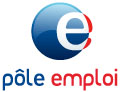 Nom du conseiller Pôle Emploi  : ...................................................Mail du conseiller Pôle emploi :………………………….......................................@pole-emploi.frVotre situation : 	 Demandeur d'emploi indemnisé 	 Demandeur d'emploi non indemnisé	 en Convention de Sécurisation Professionnelle CSPSi vous êtes indemnisé :  Allocation  Retour à l’Emploi  	 RSA   	 Autres : Ouverture droits jusqu’au : ……./……../……….. Vous êtes en situation de handicap :    oui      nonSi oui, avez vous besoin d’une adaptation de la formation à votre situation de handicap ? OUI  NON Vous êtes salarié :  oui   non              Employeur : ...........................................................................................VOTRE PARCOURS PROFESSIONNEL ET PERSONNELQuelle est votre expérience professionnelle la plus significative ?..............................................................................................................................................................................................................................................................................................................................................................................Quelle est votre formation (Diplôme(s)/ domaine(s) de formation) ..............................................................................................................................................................................................................................................................................................................................................................................Diplôme ou niveau le plus élevé :............................................... Date d’obtention :………………………………………Dernière classe fréquentée :..................................................... Date de fin d'études en formation initiale: ……………Avez-vous suivi une formation professionnelle durant les 12 derniers mois :  oui      non  	Si oui, précisez les dates : du	au………………...……………………………...		Avec quel financement ? : 	Quelles sont vos expériences professionnelles ou formations en rapport avec votre projet ?..............................................................................................................................................................................................................................................................................................................................................................................VOTRE MAITRISE DE L’OUTIL INFORMATIQUE- Disposez-vous d’un ordinateur personnel ?  						 oui	 non- Votre ordinateur est-il équipé du Pack Office (Word, Excel) ou équivalent compatible ?	 oui	 non- Savez-vous utiliser le logiciel Word (ou autre traitement de texte) : 		  oui	 non  Débutant- Savez-vous utiliser le logiciel Excel (ou autre tableur) :                         		  oui    non  DébutantVOTRE PROJET DE CREATION/REPRISE D'ENTREPRISE1/ POUVEZ-VOUS PRESENTER VOTRE PROJET DANS SES GRANDES LIGNES ?..................................................................................................................................................................................................................................................................................................................................................................................................................................................................................................................................................................... Lieu d’implantation de votre future activité :.............................................................................................................. Quand envisagez-vous de démarrer votre activité :..................................................................................................2/ COMMENT AVEZ-VOUS EU CETTE IDEE ? .....................................................................................................................................................................................................................................................................................................................................................................................................................................................................................................................................................................3/ POURQUOI VOULEZ-VOUS CREER VOTRE ENTREPRISE ?.....................................................................................................................................................................................................................................................................................................................................................................................................................................................................................................................................................................4/ QUELLES DEMARCHES, CONCERNANT VOTRE PROJET, AVEZ-VOUS DEJA EFFECTUEES ? (merci de détailler les contacts que vous avez pris, les informations que vous avez recueillies)...................................................................................................................................................................................................................................................................................................................................................................................................................................................................................................................................................................................................................................................................................................................................................................................................................................................................................................................................................5/ POUVEZ VOUS DETAILLER VOS FUTURS PRODUITS OU SERVICES ?............................................................................................................................................................................................................................................................................................................................................................................................................................................................................................................................................................................................................................................................................................................................................................6/ AVEZ-VOUS UNE IDEE DES TARIFS QUE VOUS POURRIEZ APPLIQUER ?............................................................................................................................................................................................................................................................................................................................................................................................................................................................................................................................................................................................................................................................................................................................................................7/ ENVISAGEZ-VOUS DE PRENDRE UN LOCAL ?  OUI 	 NON Si Oui décrier les recherches que vous avez commencé à effectuer ? ..............................................................................................................................................................................................................................................................................................................................................................................8/ SAVEZ-VOUS QUI SERONT VOS FUTURS CLIENTS ?.....................................................................................................................................................................................................................................................................................................................................................................................................................................................................................................................................................................9/ AVEZ-VOUS DEJA RENCONTRE VOS FUTURS CLIENTS ? (merci de PRESENTER ET DE QUANTIFIER LES 1er contacts que vous avez pris, les informations que vous avez recueillies...)............................................................................................................................................................................................................................................................................................................................................................................................................................................................................................................................................................................................................................................................................................................................................................10/ SAVEZ-VOUS QUI SERONT VOS FUTURS CONCURRENTS ?.....................................................................................................................................................................................................................................................................................................................................................................................................................................................................................................................................................................11/ LES ELEMENTS RELATIFS AU FINANCEMENT DE VOTRE PROJET (Merci de bien vouloir renseigner les rubriques ci-dessous, ces informations sont confidentielles)ESTIMATION DU MONTANT DES INVESTISSEMENTS QUE VOUS DEVREZ REALISER ?(Merci d’estimer le montant des investissements pour chaque rubrique)Outillage et matériel : 	€  Mobilier :				€Bureautique et informatique :	€  Véhicule : 			€Travaux  :	€  Fonds de commerce/droit au bail :			€Stock :	€  Frais d’immatriculation :			€Frais de 1ère communication : 	€  Autre :				€Soit un total estimé de : .......................... €QUELLES SERONT VOS RESSOURCES POUR FINANCER CE PROJET ? (Ces éléments sont importants pour estimer votre projet dans son ensemble) APPORT FINANCIER PERSONNEL (autre que prêt familial):  OUI ( )	NON ( ) Si oui, préciser le montant :................€ Sous quel délai est-il disponible ? ............................................................. APPORT MATERIEL Possédez-vous déjà une partie du matériel nécessaire à votre future activité ? Lequel ? .................................................................................................................................................................................. PRET FAMILIAL : OUI ( )		NON ( )Si oui, préciser le montant du prêt familial qui vous sera consenti : ..............€ PRET BANCAIRE : OUI ( )	NON ( )Si oui, quel est le montant que vous envisagez d’emprunter ? ...................€Avez-vous déjà contacté une ou plusieurs banque(s) ? ..................................................................................... SUBVENTION : Pouvez-vous prétendre à certaines subventions ?  OUI ( )		NON ( )Lesquelles ? De quel montant ?  ….......................................................................................................................................................….........................................................................................................................................................................12/ SI IL S’AVERE QUE LE PROJET N’EST PAS REALISABLE DANS SA CONCEPTION ACTUELLE A COURT OU MOYEN TERME, SERIEZ-VOUS DISPOSE A LE FAIRE EVOLUER ? AVEZ-VOUS UN AUTRE PROJET PROFESSIONNEL? (Merci d’expliciter votre réponse)..............................................................................................................................................................................................................................................................................................................................................................................VOUS 1/ QUELLES SONT VOS COMPÉTENCES TECHNIQUES EN RELATION AVEC VOTRE PROJET DE CRÉATION /REPRISE D’ENTREPRISE ?..............................................................................................................................................................................................................................................................................................................................................................................2/ A VOTRE AVIS, QUELLES SERONT VOS QUALITÉS PERSONNELLES QUI VOUS SERONT UTILES POUR DEVENIR CHEF D’ENTREPRISE ?..............................................................................................................................................................................................................................................................................................................................................................................3/ A VOTRE AVIS, QUELLES SONT VOS FAIBLESSES PAR RAPPORT A CE PROJET ?(Autres qu’un manque éventuel de connaissance en gestion d’entreprise)..............................................................................................................................................................................................................................................................................................................................................................................4/ A VOTRE AVIS, QUELS SONT VOS ATOUTS PAR RAPPORT A CE PROJET ?..............................................................................................................................................................................................................................................................................................................................................................................VOS ATTENTES1/ QUELLES SONT VOS ATTENTES PAR RAPPORT A LA FORMATION ?..............................................................................................................................................................................................................................................................................................................................................................................2/ POURQUOI VOULEZ-VOUS PARTICIPER A CETTE FORMATION ?..............................................................................................................................................................................................................................................................................................................................................................................Merci du temps consacré à remplir ce dossier de candidature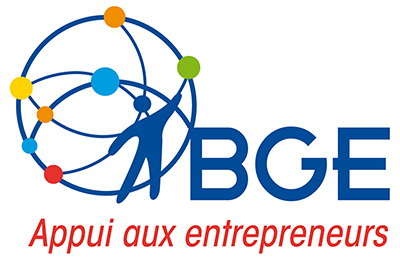 DOSSIER DE CANDIDATUREFormation Créateurs-repreneurs d’entreprise à distance / ELERNI®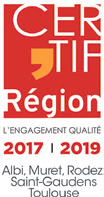 Dont parcours de préparation à la certification « Construire et conduire son projet entrepreneurial »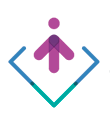 Plateforme de formation à distance (FOAD) de BGE 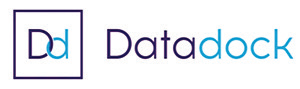 http://www.bgeformation.fr/formation-createurs-repreneurs-d-entreprise-a-distance/Dont parcours de préparation à la certification « Construire et conduire son projet entrepreneurial »Plateforme de formation à distance (FOAD) de BGE http://www.bgeformation.fr/formation-createurs-repreneurs-d-entreprise-a-distance/Dont parcours de préparation à la certification « Construire et conduire son projet entrepreneurial »Plateforme de formation à distance (FOAD) de BGE http://www.bgeformation.fr/formation-createurs-repreneurs-d-entreprise-a-distance/Cadre réservé à l’organisme de formationCadre réservé à l’organisme de formationCadre réservé à l’organisme de formationDordogne(24)Lot-et-Garonne (47)Ariège(09)Haute-Garonne (31)Tarn(81)Tarn-et-Garonne (82) Périgueux Agen Verniolle Saint-Gaudens Castres Albi Montauban